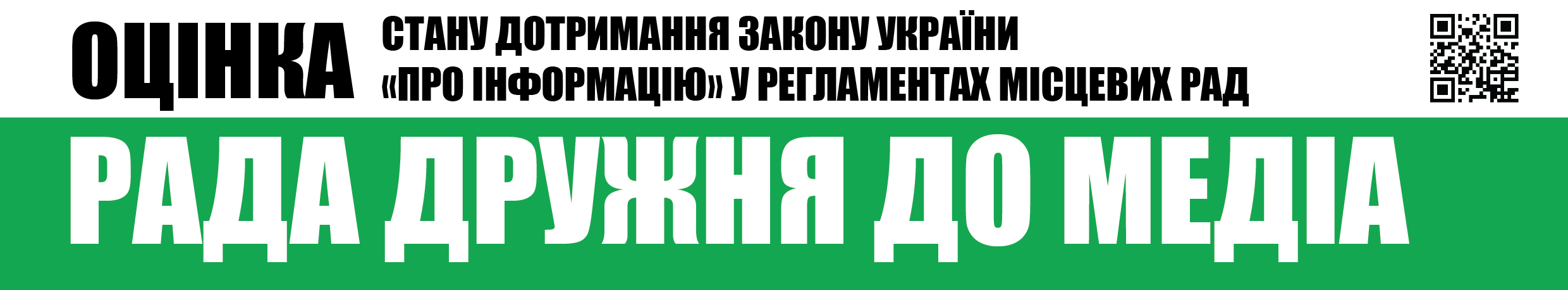 Вих.№10 від 5.10.2017Шановні депутати Миколаївської міської ради,Громадська організація «Інститут масової інформації», як провідна українська медіа-організація, місією якої є діяти в авангарді захисників свободи слова з метою розвитку громадянсько-активного суспільства та суспільно-відповідальної журналістики, забезпечувати підвищення медіа-грамотності населення заради успішного сталого розвитку України на засадах європейських цінностей, проаналізувала Регламент Миколаївської міської ради та пропонує Вам розглянути розроблені нами рекомендації щодо процедури акредитації журналістів та працівників засобів масової інформації.РЕКОМЕНДАЦІЇДЛЯ МИКОЛАЇВСЬКОЇ МІСЬКОЇ РАДИЩОДО ВІДКРИТОСТІ ТА ГЛАСНОСТІ РОБОТИ РАДИ ТА ЗАБЕЗПЕЧЕННЯ ЗДІЙСНЕННЯ СВОЇХ ОБОВ’ЯЗКІВ ПРЕДСТАВНИКАМИ ЗАСОБІВ МАСОВОЇ ІНФОРМАЦІЇ28.01.2016 року рішенням Миколаївської міської ради №2/5 затверджено Регламент Миколаївської міської ради VII скликання. Статтею 2 Регламенту визначено порядок доступу журналістів та інших громадян до сесій Миколаївської міської ради. Зокрема визначено, що сесії Ради проводяться гласно із забезпеченням права кожного бути присутнім на них, крім випадків, передбачених законодавством.Загалом під час дослідження порядку доступу до засідань ради не було зафіксовано положень, що не відповідають чинному законодавству. Проте, варто відзначити, що Інститутом масової інформації, в рамках моніторингу свободи слова в Україні у 2017 році, зафіксовано випадок порушення прав журналістів з боку представника Миколаївської міської ради, а саме: 26 липня депутат Миколаївської міської ради від партії «Наш край» Владислав Єнтін, намагаючись силою виштовхнути журналіста інтернет-видання «Свідок.інфо» Андрія Прокопенка з кабінету секретаря міської ради, врадив його дверима. Саме через такий прикрий випадок порушення прав журналістів з боку представника Миколаївської міської ради, є неможливим позитивно оцінити відкритість та гласність роботи ради у 2017 році, зокрема враховуючи відсутність процедурних невідповідностей у забезпеченні відкритості і гласності роботи ради у Регламенті.З усіх інших питань та процедур щодо реалізації відкритості та гласності роботи ради, а також реалізацію права на доступ засобів масової інформації до суб’єкту владних повноважень вважаємо задовільними чинні положення та процедури та такими, що відповідають чинному законодавству про інформацію.Пропонуємо питання взаємодії з представниками засобів масової інформації, а також питання недопущення повторних випадків перешкоджань законній професійній діяльності журналістів з боку представників ради розглянути на черговому засіданні постійної Комісії з питань регламенту та депутатської етики та винести відповідне рішення та рекомендації для депутатів ради з цього питання.З повагою,Виконавча директоркаГО «Інститут масової інформації»                                                                                         Оксана Романюк